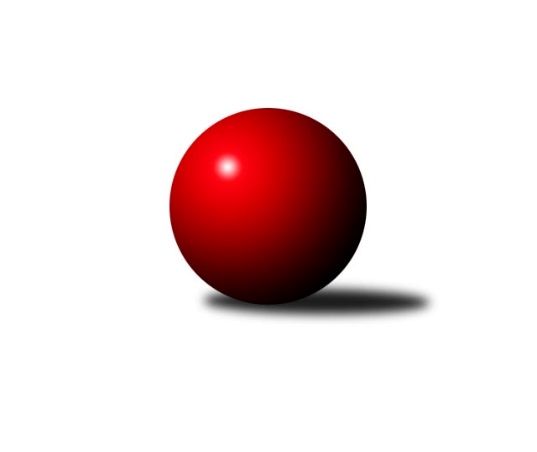 Č.19Ročník 2012/2013	23.3.2013Nejlepšího výkonu v tomto kole: 2656 dosáhlo družstvo: TJ Sokol MohelniceKrajský přebor OL 2012/2013Výsledky 19. kolaSouhrnný přehled výsledků:SKK Jeseník ˝B˝	- TJ Kovohutě Břidličná ˝B˝	12:4	2470:2417		22.3.SK Olomouc Sigma MŽ	- KKŽ Šternberk ˝A˝	14:2	2576:2318		22.3.TJ Sokol Mohelnice	- KK PEPINO Bruntál	14:2	2656:2489		23.3.TJ Pozemstav Prostějov	- TJ Kovohutě Břidličná ˝A˝	10:6	2582:2469		23.3.TJ Tatran Litovel	- KK Zábřeh  ˝C˝	2:14	2414:2450		23.3.Spartak Přerov ˝C˝	- KK Jiskra Rýmařov ˝B˝	10:6	2559:2555		23.3.Tabulka družstev:	1.	TJ Pozemstav Prostějov	19	16	0	3	208 : 96 	 	 2517	32	2.	Spartak Přerov ˝C˝	19	11	1	7	175 : 129 	 	 2472	23	3.	TJ Sokol Mohelnice	19	11	1	7	171 : 133 	 	 2476	23	4.	SK Olomouc Sigma MŽ	19	9	2	8	165 : 139 	 	 2530	20	5.	KK Jiskra Rýmařov ˝B˝	19	9	1	9	159 : 145 	 	 2451	19	6.	TJ Kovohutě Břidličná ˝A˝	19	8	3	8	148 : 156 	 	 2432	19	7.	KKŽ Šternberk ˝A˝	19	9	1	9	148 : 156 	 	 2430	19	8.	TJ Kovohutě Břidličná ˝B˝	19	7	2	10	134 : 170 	 	 2422	16	9.	KK Zábřeh  ˝C˝	19	7	1	11	140 : 164 	 	 2435	15	10.	TJ Tatran Litovel	19	7	1	11	134 : 170 	 	 2441	15	11.	SKK Jeseník ˝B˝	19	6	3	10	128 : 176 	 	 2384	15	12.	KK PEPINO Bruntál	19	5	2	12	114 : 190 	 	 2421	12Podrobné výsledky kola:	 SKK Jeseník ˝B˝	2470	12:4	2417	TJ Kovohutě Břidličná ˝B˝	Eva Křapková	 	 182 	 180 		362 	 0:2 	 412 	 	200 	 212		Zdeněk Chmela st.	Anna Smejkalová	 	 196 	 219 		415 	 2:0 	 414 	 	209 	 205		Zdeněk Chmela ml.	Jana Fousková	 	 205 	 221 		426 	 2:0 	 375 	 	184 	 191		Zdeněk Fiury st. st.	Karel Kučera	 	 241 	 233 		474 	 2:0 	 397 	 	196 	 201		Petr Otáhal	Jaromíra Smejkalová	 	 218 	 211 		429 	 2:0 	 410 	 	216 	 194		Josef Veselý	Martin Zavacký	 	 186 	 178 		364 	 0:2 	 409 	 	206 	 203		Vladimír Štrbíkrozhodčí: Nejlepší výkon utkání: 474 - Karel Kučera	 SK Olomouc Sigma MŽ	2576	14:2	2318	KKŽ Šternberk ˝A˝	Pavel Jüngling	 	 215 	 201 		416 	 2:0 	 369 	 	182 	 187		Petr Pick	Břetislav Sobota	 	 228 	 210 		438 	 2:0 	 402 	 	188 	 214		Pavel Ďuriš	Jiří Malíšek	 	 218 	 213 		431 	 2:0 	 375 	 	180 	 195		Zdeněk Vojáček	František Baslar	 	 210 	 239 		449 	 2:0 	 343 	 	170 	 173		Emil Pick	Jiří Baslar	 	 216 	 216 		432 	 2:0 	 408 	 	180 	 228		Václav Gřešek	Miroslav Hyc	 	 212 	 198 		410 	 0:2 	 421 	 	211 	 210		Jiří Pospíšilrozhodčí: Nejlepší výkon utkání: 449 - František Baslar	 TJ Sokol Mohelnice	2656	14:2	2489	KK PEPINO Bruntál	Rostislav Krejčí	 	 210 	 217 		427 	 0:2 	 476 	 	232 	 244		Lukáš Janalík	Dagmar Jílková	 	 228 	 235 		463 	 2:0 	 352 	 	171 	 181		Přemysl Janalík	Zdeněk Šebesta	 	 216 	 210 		426 	 2:0 	 407 	 	194 	 213		Tomáš Janalík	Jaroslav Jílek	 	 214 	 208 		422 	 2:0 	 398 	 	192 	 206		František Ocelák	Zdeněk Sobota	 	 236 	 214 		450 	 2:0 	 439 	 	229 	 210		Pavel Dvořák	Tomáš Potácel	 	 225 	 243 		468 	 2:0 	 417 	 	219 	 198		Zdenek Hudecrozhodčí: Nejlepší výkon utkání: 476 - Lukáš Janalík	 TJ Pozemstav Prostějov	2582	10:6	2469	TJ Kovohutě Břidličná ˝A˝	Josef Čapka	 	 206 	 220 		426 	 2:0 	 394 	 	184 	 210		Čestmír Řepka	Josef Jurda	 	 244 	 218 		462 	 2:0 	 410 	 	210 	 200		Jiří Večeřa	Martin Zaoral	 	 206 	 195 		401 	 0:2 	 432 	 	231 	 201		Jan Doseděl	Eva Růžičková	 	 227 	 233 		460 	 2:0 	 383 	 	185 	 198		Ivo Mrhal st.	Roman Rolenc	 	 223 	 208 		431 	 0:2 	 435 	 	216 	 219		Jiří Procházka	Václav Kovařík	 	 196 	 206 		402 	 0:2 	 415 	 	204 	 211		Tomáš Fiuryrozhodčí: Nejlepší výkon utkání: 462 - Josef Jurda	 TJ Tatran Litovel	2414	2:14	2450	KK Zábřeh  ˝C˝	Pavel Pěruška	 	 205 	 225 		430 	 0:2 	 431 	 	209 	 222		Jiří Karafiát	Tomáš Pěruška	 	 184 	 172 		356 	 0:2 	 426 	 	201 	 225		Tomáš Dražil	Miroslav Sigmund	 	 180 	 197 		377 	 0:2 	 382 	 	188 	 194		Jan Korner	Stanislav Brosinger	 	 197 	 229 		426 	 2:0 	 356 	 	181 	 175		František Langer *1	Luboš Blinka	 	 189 	 209 		398 	 0:2 	 414 	 	207 	 207		Jiří Srovnal	Ludvík Vymazal	 	 225 	 202 		427 	 0:2 	 441 	 	206 	 235		Hana Ollingerovározhodčí: střídání: *1 od 56. hodu Věra UrbáškováNejlepší výkon utkání: 441 - Hana Ollingerová	 Spartak Přerov ˝C˝	2559	10:6	2555	KK Jiskra Rýmařov ˝B˝	Jiří Kohoutek	 	 209 	 219 		428 	 2:0 	 409 	 	219 	 190		Michal Ihnát	Rostislav Petřík	 	 221 	 213 		434 	 2:0 	 423 	 	207 	 216		Jiří Polášek	Jan Lenhart	 	 203 	 205 		408 	 0:2 	 429 	 	216 	 213		Marek Hampl	Václav Pumprla	 	 226 	 201 		427 	 0:2 	 444 	 	222 	 222		Josef Mikeska	David Janušík	 	 219 	 188 		407 	 0:2 	 425 	 	198 	 227		Martin Mikeska	Jaroslav Krejčí	 	 234 	 221 		455 	 2:0 	 425 	 	198 	 227		Rudolf Starchoňrozhodčí: Nejlepší výkon utkání: 455 - Jaroslav KrejčíPořadí jednotlivců:	jméno hráče	družstvo	celkem	plné	dorážka	chyby	poměr kuž.	Maximum	1.	Zdeněk Fiury  ml.	TJ Kovohutě Břidličná ˝B˝	437.91	297.3	140.6	3.8	7/10	(465)	2.	Jiří Kráčmar 	TJ Tatran Litovel	436.44	298.5	138.0	4.2	6/9	(488)	3.	Eva Růžičková 	TJ Pozemstav Prostějov	433.80	295.6	138.2	4.4	8/10	(476)	4.	Břetislav Sobota 	SK Olomouc Sigma MŽ	432.54	301.8	130.8	6.0	9/9	(472)	5.	Lukáš Janalík 	KK PEPINO Bruntál	431.61	290.7	141.0	4.1	10/10	(476)	6.	Jaromír Janošec 	TJ Tatran Litovel	431.50	295.2	136.3	4.3	7/9	(486)	7.	Jan Stískal 	TJ Pozemstav Prostějov	429.90	292.0	137.9	6.2	8/10	(448)	8.	Karel Kučera 	SKK Jeseník ˝B˝	427.63	290.5	137.2	5.1	7/8	(474)	9.	Josef Mikeska 	KK Jiskra Rýmařov ˝B˝	426.28	290.4	135.9	5.9	11/11	(468)	10.	František Baslar 	SK Olomouc Sigma MŽ	426.23	288.7	137.5	5.0	8/9	(464)	11.	Ludovít Kumi 	TJ Sokol Mohelnice	425.75	287.3	138.5	4.1	8/10	(461)	12.	Jindřích Gavenda 	KKŽ Šternberk ˝A˝	425.57	288.8	136.8	3.8	9/10	(465)	13.	Martin Mikeska 	KK Jiskra Rýmařov ˝B˝	425.27	281.0	122.8	5.2	10/11	(458)	14.	Josef Jurda 	TJ Pozemstav Prostějov	425.15	294.1	131.1	4.1	8/10	(495)	15.	Jiří Malíšek 	SK Olomouc Sigma MŽ	422.43	290.0	132.4	5.5	9/9	(485)	16.	Petr Chlachula 	KK Jiskra Rýmařov ˝B˝	422.14	287.5	134.7	5.3	10/11	(460)	17.	Rudolf Starchoň 	KK Jiskra Rýmařov ˝B˝	421.92	295.8	126.1	6.7	8/11	(451)	18.	Miroslav Hyc 	SK Olomouc Sigma MŽ	421.22	295.3	126.0	6.3	9/9	(478)	19.	Roman Rolenc 	TJ Pozemstav Prostějov	420.60	290.7	129.9	4.8	9/10	(467)	20.	Rostislav Krejčí 	TJ Sokol Mohelnice	419.33	285.8	133.5	5.5	7/10	(484)	21.	Tomáš Janalík 	KK PEPINO Bruntál	419.18	290.1	129.1	6.0	9/10	(445)	22.	Martin Zaoral 	TJ Pozemstav Prostějov	417.43	290.3	127.1	6.6	7/10	(492)	23.	Tomáš Potácel 	TJ Sokol Mohelnice	417.40	288.6	128.8	4.9	9/10	(485)	24.	Pavel Jüngling 	SK Olomouc Sigma MŽ	417.26	288.0	129.2	8.7	8/9	(444)	25.	Pavel Ďuriš 	KKŽ Šternberk ˝A˝	417.13	287.3	129.8	6.6	9/10	(442)	26.	Rostislav Petřík 	Spartak Přerov ˝C˝	416.75	286.3	130.5	3.5	8/10	(461)	27.	Jiří Procházka 	TJ Kovohutě Břidličná ˝A˝	416.33	288.2	128.1	6.6	10/10	(451)	28.	Jiří Baslar 	SK Olomouc Sigma MŽ	413.79	291.7	122.1	8.3	8/9	(458)	29.	Zdeněk Fiury st.  st.	TJ Kovohutě Břidličná ˝B˝	413.14	287.2	126.0	6.0	7/10	(459)	30.	Miroslav Plachý 	TJ Pozemstav Prostějov	412.59	283.3	129.3	7.0	9/10	(455)	31.	Pavel Pěruška 	TJ Tatran Litovel	412.20	285.4	126.9	7.4	8/9	(448)	32.	Jan Korner 	KK Zábřeh  ˝C˝	412.08	282.7	129.4	7.4	9/10	(442)	33.	Petr Otáhal 	TJ Kovohutě Břidličná ˝B˝	411.63	274.6	137.1	4.7	7/10	(454)	34.	Václav Pumprla 	Spartak Přerov ˝C˝	410.12	284.8	125.4	6.5	7/10	(462)	35.	Ludvík Vymazal 	TJ Tatran Litovel	409.75	283.5	126.2	6.0	7/9	(442)	36.	Zdeněk Chmela  st.	TJ Kovohutě Břidličná ˝B˝	409.15	284.5	124.6	6.7	9/10	(446)	37.	Jiří Polášek 	KK Jiskra Rýmařov ˝B˝	408.60	283.1	125.5	8.8	9/11	(460)	38.	Hana Ollingerová 	KK Zábřeh  ˝C˝	408.58	287.8	120.8	7.3	8/10	(446)	39.	Jiří Srovnal 	KK Zábřeh  ˝C˝	407.15	284.5	122.6	8.7	8/10	(452)	40.	Zdeněk Šebesta 	TJ Sokol Mohelnice	407.06	286.4	120.6	5.6	10/10	(450)	41.	Dagmar Jílková 	TJ Sokol Mohelnice	406.94	286.1	120.9	8.6	9/10	(468)	42.	Václav Gřešek 	KKŽ Šternberk ˝A˝	406.61	276.2	130.4	5.8	8/10	(457)	43.	Čestmír Řepka 	TJ Kovohutě Břidličná ˝A˝	406.60	278.5	128.0	4.7	7/10	(457)	44.	Jiří Kohoutek 	Spartak Přerov ˝C˝	405.29	282.7	122.5	7.8	9/10	(467)	45.	Josef Čapka 	TJ Pozemstav Prostějov	404.90	290.5	114.4	9.5	7/10	(443)	46.	Jan Doseděl 	TJ Kovohutě Břidličná ˝A˝	404.72	281.4	123.3	5.6	10/10	(441)	47.	Jaromíra Smejkalová 	SKK Jeseník ˝B˝	404.66	279.8	124.8	5.1	8/8	(474)	48.	Jana Fousková 	SKK Jeseník ˝B˝	404.50	278.7	125.8	6.2	7/8	(448)	49.	Zdeněk Chmela  ml.	TJ Kovohutě Břidličná ˝B˝	404.11	281.5	122.6	6.7	10/10	(435)	50.	Jiří Večeřa 	TJ Kovohutě Břidličná ˝A˝	402.90	281.2	121.7	6.2	10/10	(440)	51.	Jaroslav Jílek 	TJ Sokol Mohelnice	402.48	284.3	118.2	7.1	10/10	(478)	52.	Ivo Mrhal  st.	TJ Kovohutě Břidličná ˝A˝	400.47	275.6	124.8	7.0	10/10	(442)	53.	Zdeněk Vojáček 	KKŽ Šternberk ˝A˝	399.87	275.3	124.6	6.6	9/10	(435)	54.	Alena Vrbová 	SKK Jeseník ˝B˝	399.79	279.7	120.1	8.5	6/8	(440)	55.	Emil Pick 	KKŽ Šternberk ˝A˝	399.22	280.7	118.5	9.0	9/10	(447)	56.	František Langer 	KK Zábřeh  ˝C˝	398.90	277.7	121.2	7.0	7/10	(433)	57.	František Ocelák 	KK PEPINO Bruntál	396.57	278.0	118.6	6.7	10/10	(421)	58.	Jiří Pospíšil 	KKŽ Šternberk ˝A˝	394.03	272.6	121.4	9.7	8/10	(425)	59.	Miroslav Sigmund 	TJ Tatran Litovel	393.38	276.3	117.1	8.9	6/9	(432)	60.	Jan Kolář 	KK Zábřeh  ˝C˝	392.24	277.6	114.6	10.5	7/10	(444)	61.	Pavel Dvořák 	KK PEPINO Bruntál	390.50	278.1	112.4	9.9	9/10	(439)	62.	Miloslav Krchov 	TJ Kovohutě Břidličná ˝B˝	386.53	271.1	115.4	6.3	8/10	(444)	63.	Jaroslav Ďulík 	TJ Tatran Litovel	381.13	275.0	106.2	12.5	8/9	(419)	64.	Eva Křapková 	SKK Jeseník ˝B˝	379.56	267.7	111.9	11.7	8/8	(440)		Stanislav Beňa  st.	Spartak Přerov ˝C˝	449.67	298.3	151.3	4.0	1/10	(460)		Jaroslav Krejčí 	Spartak Přerov ˝C˝	446.17	296.0	150.2	1.8	6/10	(463)		Anna Drlíková 	TJ Sokol Mohelnice	446.00	313.0	133.0	6.0	1/10	(446)		Iveta Krejčová 	TJ Sokol Mohelnice	438.50	297.2	141.3	4.3	3/10	(461)		Rostislav Cundrla 	SKK Jeseník ˝B˝	437.25	305.0	132.3	2.3	1/8	(459)		Jaroslav Zelinka 	TJ Kovohutě Břidličná ˝A˝	433.00	296.0	137.0	4.0	1/10	(433)		Jan Lenhart 	Spartak Přerov ˝C˝	430.50	291.8	138.7	5.7	4/10	(455)		Tomáš Dražil 	KK Zábřeh  ˝C˝	427.60	289.3	138.3	5.7	5/10	(437)		David Janušík 	Spartak Přerov ˝C˝	426.02	290.1	135.9	5.6	6/10	(473)		Miloslav Compel 	KK Zábřeh  ˝C˝	422.83	293.0	129.8	4.5	6/10	(439)		Antonín Guman 	KK Zábřeh  ˝C˝	417.64	291.7	125.9	8.9	6/10	(451)		Jaroslav Černošek 	SK Olomouc Sigma MŽ	417.00	264.0	153.0	2.0	1/9	(417)		Jiří Vrobel 	TJ Tatran Litovel	417.00	276.0	141.0	3.0	1/9	(417)		Václav Kovařík 	TJ Pozemstav Prostějov	416.82	296.0	120.8	5.7	4/10	(442)		Jaroslav Pěcha 	Spartak Přerov ˝C˝	415.11	281.9	133.2	6.0	3/10	(433)		Jaroslav Vidim 	TJ Tatran Litovel	415.00	285.5	129.5	8.3	1/9	(450)		Leoš Řepka 	TJ Kovohutě Břidličná ˝A˝	414.24	284.4	129.8	5.5	6/10	(436)		Michal Symerský 	Spartak Přerov ˝C˝	412.00	277.8	134.2	5.1	6/10	(435)		Zdeněk Sobota 	TJ Sokol Mohelnice	410.50	282.6	127.9	6.8	6/10	(455)		Libor Daňa 	Spartak Přerov ˝C˝	409.40	280.0	129.4	7.5	6/10	(447)		Stanislav Feike 	TJ Pozemstav Prostějov	409.00	293.4	115.6	8.9	2/10	(437)		Karel Zvěřina 	SK Olomouc Sigma MŽ	408.50	287.5	121.0	6.5	2/9	(419)		Josef Šilbert 	SK Olomouc Sigma MŽ	407.50	279.5	128.0	8.5	2/9	(414)		Stanislav Brosinger 	TJ Tatran Litovel	403.13	283.9	119.2	6.9	4/9	(426)		Tomáš Truxa 	TJ Tatran Litovel	402.80	289.7	113.1	8.8	5/9	(437)		Josef Novotný 	KK PEPINO Bruntál	402.63	274.3	128.4	5.5	6/10	(426)		Michal Ihnát 	KK Jiskra Rýmařov ˝B˝	401.29	279.9	121.4	7.6	7/11	(437)		Petr Pick 	KKŽ Šternberk ˝A˝	399.30	281.8	117.5	7.7	5/10	(450)		Radim Vlček 	SK Olomouc Sigma MŽ	399.00	284.0	115.0	6.0	1/9	(399)		David Hampl 	KK Jiskra Rýmařov ˝B˝	398.75	287.3	111.5	4.0	2/11	(420)		Martin Zavacký 	SKK Jeseník ˝B˝	398.42	283.9	114.6	9.0	5/8	(449)		Jiří Hradílek 	Spartak Přerov ˝C˝	396.63	287.4	109.3	10.8	4/10	(431)		Tomáš Fiury 	TJ Kovohutě Břidličná ˝A˝	396.24	278.3	118.0	4.9	6/10	(424)		Martin Hampl 	TJ Tatran Litovel	396.00	272.0	124.0	12.0	1/9	(396)		Lubomír Khýr 	TJ Kovohutě Břidličná ˝A˝	395.33	280.7	114.7	10.0	3/10	(409)		Richard Janalík 	KK PEPINO Bruntál	395.04	279.1	115.9	8.9	6/10	(419)		Marek Hampl 	KK Jiskra Rýmařov ˝B˝	395.00	249.0	146.0	3.0	1/11	(395)		Tomáš Pěruška 	TJ Tatran Litovel	395.00	283.0	112.0	10.5	4/9	(413)		Zdenek Hudec 	KK PEPINO Bruntál	394.63	276.4	118.2	8.0	6/10	(417)		Luboš Blinka 	TJ Tatran Litovel	394.00	284.0	110.0	9.0	2/9	(398)		Vladimír Štrbík 	TJ Kovohutě Břidličná ˝B˝	392.80	274.4	118.4	6.9	5/10	(426)		Jiří Karafiát 	KK Zábřeh  ˝C˝	388.00	273.2	114.8	9.8	5/10	(431)		Jan Mlčák 	KK PEPINO Bruntál	388.00	285.0	103.0	14.0	1/10	(388)		Václav Šubert 	KKŽ Šternberk ˝A˝	387.75	276.9	110.8	9.3	4/10	(406)		Marek Hampl 	KK Jiskra Rýmařov ˝B˝	386.67	280.5	106.2	11.7	7/11	(429)		Josef Veselý 	TJ Kovohutě Břidličná ˝B˝	380.46	270.1	110.4	7.7	4/10	(410)		Anna Smejkalová 	SKK Jeseník ˝B˝	379.83	274.2	105.7	11.0	3/8	(420)		Petra Rozsypalová 	SKK Jeseník ˝B˝	378.50	278.8	99.7	13.7	3/8	(394)		Jaromír Vémola 	KKŽ Šternberk ˝A˝	378.00	282.0	96.0	11.0	1/10	(378)		Martin Kaduk 	KK PEPINO Bruntál	376.78	267.3	109.5	9.1	5/10	(404)		Věra Urbášková 	KK Zábřeh  ˝C˝	374.67	269.0	105.7	11.2	3/10	(430)		Michal Juráš 	SKK Jeseník ˝B˝	372.00	261.0	111.0	9.0	2/8	(407)		Jaroslav Navrátil 	SKK Jeseník ˝B˝	370.00	247.0	123.0	12.0	1/8	(370)		Tomáš Havlíček 	Spartak Přerov ˝C˝	363.50	260.5	103.0	9.5	1/10	(390)		Radomila Janoudová 	SKK Jeseník ˝B˝	361.00	258.5	102.5	14.5	2/8	(368)		Přemysl Janalík 	KK PEPINO Bruntál	352.00	277.0	75.0	15.0	1/10	(352)		Vlastimil Kozák 	TJ Tatran Litovel	331.00	253.0	78.0	21.0	1/9	(331)Sportovně technické informace:Starty náhradníků:registrační číslo	jméno a příjmení 	datum startu 	družstvo	číslo startu
Hráči dopsaní na soupisku:registrační číslo	jméno a příjmení 	datum startu 	družstvo	Program dalšího kola:20. kolo5.4.2013	pá	16:30	KK PEPINO Bruntál - SK Olomouc Sigma MŽ	5.4.2013	pá	16:30	TJ Kovohutě Břidličná ˝B˝ - TJ Pozemstav Prostějov	6.4.2013	so	9:00	TJ Kovohutě Břidličná ˝A˝ - Spartak Přerov ˝C˝	6.4.2013	so	12:00	KK Zábřeh  ˝C˝ - SKK Jeseník ˝B˝	6.4.2013	so	13:00	KKŽ Šternberk ˝A˝ - TJ Tatran Litovel	6.4.2013	so	13:00	KK Jiskra Rýmařov ˝B˝ - TJ Sokol Mohelnice	Nejlepší šestka kola - absolutněNejlepší šestka kola - absolutněNejlepší šestka kola - absolutněNejlepší šestka kola - absolutněNejlepší šestka kola - dle průměru kuželenNejlepší šestka kola - dle průměru kuželenNejlepší šestka kola - dle průměru kuželenNejlepší šestka kola - dle průměru kuželenNejlepší šestka kola - dle průměru kuželenPočetJménoNázev týmuVýkonPočetJménoNázev týmuPrůměr (%)Výkon3xLukáš JanalíkPEPINO4764xKarel KučeraJeseník B112.824746xKarel KučeraJeseník B4746xLukáš JanalíkPEPINO110.184765xTomáš PotácelMohelnice4683xJosef JurdaProstějov110.084625xDagmar JílkováMohelnice4634xEva RůžičkováProstějov109.614605xJosef JurdaProstějov4625xFrantišek BaslarSigma MŽ109.064495xEva RůžičkováProstějov4603xTomáš PotácelMohelnice108.33468